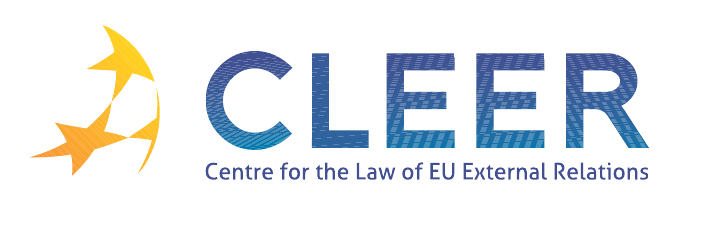 News Service weeks 23-24/2012(4 – 17 June 2012)EU ENLARGEMENTEUROPEAN NEIGHBOURHOOD POLICYTRADE AND INVESTMENTG20AVIATIONENERGYSUSTAINABLE DEVELOPMENTOUTER SPACE ACTIVITIESINTELLECTUAL PROPERTYCFSPCSDPDEVELOPMENT AND COOPERATIONEXTERNAL DIMENSION OF AFSJ EU – MEXICO EVENTSEdited by Linda Krӕmer & Dr. Tamara Takács6 JuneEU-Croatia Stabilisation and Association Council: EU position paper 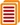 11 JuneBarroso after meeting with new Serbian president Nikolić 4 JuneJoint EU-Russia commitment to develop strategic partnership further 4 JuneCommission starts visa liberalisation dialogue with Georgia 8 JuneCommission adopts special measure under the European Neighbourhood and Partnership Instrument (ENPI) to support Syrian population and refugees 6 JuneEU Report identifies a sharp rise of over 25% in protectionism across G20 7 JuneEU-China investment: a partnership of equals 12 JuneEU and China open negotiations on a mutual recognition agreement in the field of organic food products 13 JuneEU27 external investment flows recovered in 2011 13 JuneParliament backs new EU trade preferences for countries in need 13 JuneParliament concerned that free trade agreement with Japan will harm the European car industry 13 JuneParliament wants human rights pledge before granting consent for trade pact with Colombia and Peru 15 JuneBoost to Myanmar economy after ILO suspends its resolution condemning labour practices in the country 15 JuneExport ban of luxury goods and other dual use goods to Syria European Parliament StudyTrade and economic relations with China by M. Kilroy and R. Bendini, Directorate-General for External Policies of the Union, Policy Department, European Parliament European Parliament StudyProtectionism in Argentina: Old habits die hard, by R. Bendini, Directorate-General for External Policies of the Union, Policy Department, European Parliament 15 JuneEU at the G20 Summit: ‘Rebalancing global growth together’ 15 JuneQuestions and answers on EU at the G20 Summit 4 JuneCommon guidelines for the Council Decision on the signing and provisional application of the Common Aviation Area Agreement between the EU and Moldova 6 JuneEU international relations in the field of energy 14 JuneEnhanced EU-Turkey energy cooperation 15 JuneCivil society takes global responsibility at RIO+20 6 JuneEU launches multilateral negotiations on International Code of Conduct 6 June18th session of the WIPO Committee on the Law of Patents, final statements by the EU and its Member States 7 JuneEU and US strengthens cooperation on countering the financing of terrorism in the Horn of Africa 11 JunePolitical and Security Committee Decision EULEX KOSOVO/1/2012  and Council Decision 2012/291/CFSP amending and extending Joint Action 2008/124/CFSP on the European Union Rule of Law Mission in Kosovo 15 JuneGuidelines on the EU’s foreign and security policy in East Asia 8 JuneEuropean Defence Agency and Cassidian sign first effective procurement methods contract on counter-IED training 11 JuneEuropean Defence Agency is helping European militaries counter IEDs 12 JuneMilitary engineering concept for EU-led military operations EU Security and Defence NewsNewsletter Issue 61 4 JuneSummary record of the European Parliament’s Committee on Development meeting 6 JuneCouncil Report ‘Human Rights and Democracy in the World: Report in EU Action 2011’ 8 JuneRecord number of Europeans support EU humanitarian aid in spite of hardship at home 9 JuneEuropean Parliament will observe parliamentary elections in Timor-Leste 11 JuneEuropean Investment Bank signs largest financing operation ever in Albania 11 JuneFocus on climate change in EU cooperation with the Pacific Islands 12 JuneAshton remarks on EU annual report on human rights and democracy 14 JuneMEPs approve that the European Bank for Reconstruction and Development (EBRD) supports Arab Spring countries transit to free-market democracies 15 JuneEU and China launch joint project for managing disaster risks Court of Justiceof the EUJudgment of 14 June 2012: EU law does not preclude French rules which ban the re-entry into France of third-country nationals who are holders of a temporary residence permit in the absence of a re-entry visa  Full case C-606/10 17 JuneJoint EU-Mexico statement following the EU-Mexico Summit in Los Cabos 18 June‘EU-US Relations after the Lisbon Treaty’, Roundtable 10 of the European Union Foreign Policy after Lisbon, organised by London School of Economics, European Foreign Policy Unit (EFPU), London, UK 18 June‘Second Joint PhD Symposium on South East Europe’, organised by Centre for the Study of the Balkans, Goldsmiths, London, UK 18-19 June‘Crisis or Renewal in Europe(an Studies)?: UACES Student Forum 13th Annual Research Conference’, Conference organised by Institute for European Studies, Vrije Universiteit Brussel and the University of Kent in Brussels, Brussels, BE 19 June‘Legal Approximation and Application of EU law in the Eastern Neighbourhood of the European Union: Towards a Common Regulatory Space?’, Conference organised by Ghent University, Ghent, BE 19-20 June‘Military Green 2012’, event organised by European Defence Agency as part of the European Commission’s EU Sustainable Energy Week, Brussels, BE 20-22 June‘Eurasia and Globalization: Complexity and Global Studies’, Global Studies Conference 2012 organised by Lomonosov Moscow State University – Faculty of Global Studies, Moscow, RU 21-22 June‘United We Stand? The EU, its current challenges and the way forward’, International Graduate Conference organised by the Department of Business and Politics and the Jean Monnet Center of Excellence of the Copenhagen Business School and the European Commission Representation in Denmark, Copenhagen, DK 21-22 June‘Trade liberalisation and standardisation – new directions in the ‘low politics’ of EU foreign relations’, Conference Co-organised by European University Institute (EUI) and CLEER, Florence, IT 24-26 June‘18th Annual International Sustainable Development Research Conference’, Conference organised by the International Sustainable Development Research Society (ISDRS), Hull, UK 25-26 June‘Smart Cooperation. Territorial Cooperation fostering European integration: Cities and Regions linking across borders’, Congress organised by Conference of European Cross-border and Interregional City Networks (CECICN), A Coruña, ES  28-29 June‘Integration or Disintegration? The Future of European Law & Policy’, Conference organised by Institute of European Law, Birmingham Law School, University of Birmingham, Birmingham, UK 28-30 June ‘Towards a European Society? Transgressing Disciplinary Boundaries in European Studies Research’, Conference organised by Centre for European and International Studies Research (CEISR), University of Portsmouth, UK Deadline: 14 June 2012Call for Applications: Post-doctoral research fellow ‘The EU External Relations and Multilateral Cooperation’, in the context of the FP7 GR:EEN Project (Université Libre de Bruxelles, BE) 